SUNDAY MASS TIMESaturday Vigil  6.00pm  - 50 people WEEKDAY SERVICES TUESDAY: MASS & HOLY HOUR – No Mass during school Holidays – Mass when available at 12.30pm  - Church preceded by Holy Hour before the Blessed Sacrament at 11.30am SuspensedWEDNESDAY: 11.00am  - Hospital,  Holy Communion Service with Liturgy of the Word SuspensedTHURSDAY: Msss 11.00am – St Patrick’s Church, Boorowa  50 peopleRECONCILIATION (SACRAMENT OF PENANCE)     Saturday 5.30pm   Anytime by appointmentCOMMUNITY ROSARY:          Suspensed                      Saturday: 5.30pm Church MARRIAGES: by appointment at least 6 months noticeSICK:  Please pray for  Ashley Johnson and Denis Manion. DECEASED:  Please pray for Marie Liddle who died during the week.WEEKLY PLANNED GIVING ENVELOPES are available at the back of the Chruch.REMINDER the financial year is nearly here, for those who give annually by this weekend to be eligible for Tax Deduction.DIRCET CREDIT - 1st CollectionAccount Name:                 CentralPresbyterFundBSB:                                     062-786              Bank Account:                   000029248Reference:                         PARISH “SURNAME” 2nd COLLECTION : BSB 062786 A/c 14844 – Please add name & add envelope number It is very important that individuals put the Reference information in, that way money can be allocated correctlyMASS TIMETABLE FOR YOUNG, GRENFELL AND BOOROWABOOROWA:  Saturday Vigil 6.00pm BINALONG: 9.00am Liturgy of the Word with Holy Communion, - Mass 4th Sunday monthly – Fr Crowe YOUNG: Saturday Vigil 6.00pm & Sunday 9.00am) GRENFELL: Sunday 9.00am ST CLEMENT’S MONASTERY GALONG - SundayNOVENA follows the 9.00am Mass RECONCILIATIONS  Anytime by appointmentCOVID-19 Latest protocols for NSW parishes The NSW Premier has announced changes to COVID-19 restrictions which will bring NSW in line with the ACT effective 1st July 2020. Please note the following: 1. Masses are to be celebrated respecting the 4sqm per person rule. 2. Register of people upon entering the Church3. Funerals celebrated inside the church building are restricted to 4sqm per person rule, excluding those conducting the service.4. Weddings may now be celebrated with the 4sqm per people, excluding those conducting the ceremony. These gatherings are permitted with the physical distancing rule of 1.5 metres. No physical sign of peace is permitted and the current protocols for Holy Communion remain in place.Those who have restrictions from their Doctor are not to attend mass, but you are invited to ring and leave your name and number at the office (on 6382-2222) and either Fr James or Fr Praveen will visit you at a time that suits you best.PLEASE NOTE - EVERYONE MUST SIGN THE REGISTRATION FORM FOR VISITORS AND ATTENDEES AS YOU ENTER THE CHURCH -THANK YOULITURGY ROSTERS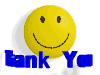 THANK YOU to ALL parishioners who continually support our Parish through our plate collections at Mass, through the  envelopes and direct banking. Without your financial help our parish could not continue to function. We are very grateful for your generosity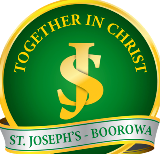 Friends of St Joseph’s School are currently running a Trailer load of Wood Raffle$1 tickets purchase online:https://stjb2020winterraffle.raisely.com/Reffle Drawn 28th June 2020 Thank you for your support.EMAILING BULLETIN – If you would like the bulletin emailed please complete the form in the folder at the back of the Church or email: boorowa@cg.org.au. We would like to make contact with more Parishioners throught the Bulletin.  A reminder a hard copy of the Bulletin may be found at Carmody’s NewsagencyRESIGNATION OF BRENDAN MAYNARDIt is with great sadness we announce the resignation of Mr Brendan Maynard as Principal of St Joseph’s as at the end of the year.  We thank Brendan for his wonderful  contribution to the school. Parish and the community.  A new principal will be appointed in due time for 2021.ST CLEMENT’S GALONG  NEWSSunday Mass for the foreseeable future will be held in the upstairs chapel. That way we should be able to cope with the numbers who might come and keeping social distancing.Fr Le Dinh Cac CSsR (known by his baptismal name and his Vietnamese first name as 'Fr John Cac') has been appointed to St Clement's, Galong, hope you are settling in well at the Monastery.PLEASE STAY SAVE & LOOK AFTER YOURSELVES  & ONE ANOTHERFellow Parishioners By the time you have the opportunity to read this letter it will be almost two months since we have been able to attend Mass. We hope that during this time of lockdown (or lockout in the case of the Church) you are all taking care of yourselves and those that look to you for help and hopefully a return to some degree of normality regarding Mass attendance is not far away. Sadly at this time of locked Churches our Parish is in the same position as households and businesses in that we continue to have financial obligations that must be met.As you are probably aware a large percentage of our Parish income comes from contributions to the second collection during Mass. Obviously with no Sunday Mass this income source has ceased. We therefore ask that those of you who normally support your Parish in this way do one of the following at least until we are back to regular Mass attendance:Change your method of support from using the second collection to direct credit to Parish account either weekly or monthly, orPut the money you would normally contribute aside so it is available to put on the second plate when we are able to attend MassObviously the former method is preferable for budgeting and planning purposes but it is a matter of personal preference.For those of you who would like to direct details are as follows:ST PATRICKS CHURCH BOOROWA ACCOUNT BSB: 062-786 / ACCOUNT NO: 000014844We thank you & especially thank those give directly for your understanding during this trying time.St Patricks Boorowa & Binalong Finance CommitteeA PRAYER AT A TIME OF THE CORONAVIRUS PANDEMIC ARCHBISHOP CHRISTOPHER PROWSE CATHOLIC ARCHBISHOP OF CANBERRA GOULBURN Heavenly Father, We praise and thank you for your loving presence, especially in the Lent/Easter season. We offer heartfelt thanks, dear Lord, particularly for our recent rains. Once again, we come to you in our need. As your children we are in need of your healing and protection. Just as we have been recovering from our dangerous bushfire summer, we have now been thrown into a fearful coronavirus (COVID 19) autumn. We are tired and frightened. We feel a sense of panic and future uncertainty on a global scale. Be with us now, Loving Master. Without you all is nothing – only empty hearts and a total reliance on our own feeble resources. But with you “there is mercy and fullness of Redemption” (Psalm 130/7). With you there is “the loving mercy of the heart of our God (who) will give light to those who sit in darkness, those who dwell in the shadow of death, and guide our feet into the way of peace” (Luke 1/79). It seems that so many public gatherings are now postponed or cancelled. There is virus death, the sick, and the anxious. We are spending more time on our own, or with family or friends. We pray for the sick and those looking after them. Help us to offer practical help to those who struggle. Let us use these times, O Lord, for your greater glory, especially during Lent and Easter. Let us pray more, and truly listen to you more in loving silence, stillness and simplicity. Almighty Father, you always journey with us in life’s challenges. Help us to meet you often in the scriptures and our sacraments. Increase in us faith, hope and trust. Protect us from this coronavirus. Remove it from our common home. Heal those who are sick and dying. Mary, Help of Christians, as always we fly to you in our need. Be close to us and point out your Son, Jesus, to us in this pandemic. St Therese of Lisieux and her parents, Saints Louis and Zelie Martin, pray for us. We make this and all our prayers through Jesus, Our Lord and Saviour, who lives and reigns with you in the unity of the Holy Spirit, one God, forever and ever, AMENROSTERS for 2020  Are now available at the back of the Church. IMPORTANT - All Parish volunteers, regardless of whether they work with children, are to read the Archdiocesan Child Protection Code of Conduct, then sign and return the acknowledgment form. This should be done as soon as possible. More information is available from the following link: http://cgcatholic.org.au/professional-standards/child-protectioncode-of-conduct/ Alternatively, if you don’t have access to a computer, you can read the Code of Conduct form located at the back of the church and then sign the Acknowledgement form and leave in the folder.  Thank you once again for your co-operation.BINALONG/ GALONGSUNDAY MASS TIMESBINALONG  -Liturgy of the Word with Holy Communion.                  9.00amMass on the 4th Sunday monthly by Fr Crowe                                Monastery	                  9.00am                     1st FRIDAY MASS & ANOINTING OF THE SICKMonastery		         9.00amST CLEMENT’S MONASTERY GALONGNOVENA follows the 9.00am Mass RECONCILIATIONS  Anytime by appointmentCLEANING ROSTER: March- Christine SaundersGALONG RETREAT:  17th to 19th April – A weekend of Poetry and Religion presented by Fr Dom Carrigan CSsR. Please contact Monastery for further details. Phone 63 805222DIRECT CREDIT 1ST COLLECTION: BSB 062786 – A/c 22196 S11 – Please include Parish name2nd COLLECTION : : BSB 062786 A/c 14844– Please add name 1stCollection: 2nd Collection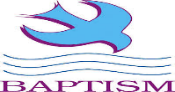 BINALONG PARISHIONERS are running a Lucky Shamrock Club in an effort to support the upkeep of the Church.How does it work:Members pay $10 per month & receive a random pick Lucky Shamrock numberOnly 45 Lucky Shamrock WHS: The Archdiocesan WHS policy is posted at the back of the Church. A reminder to all parishioners if you have any safety concerns to report them to Deacon Patrick Whale or a member of the Finance Committee. Please note exits of the Church are marked above the doorways, a 1st Aid Kit is in the back of both Boorowa & Binalong Chruches and  a fire extinguisher is inside the Confessional in the Boorowa Church  & Binalong Church has an fire extinguishers in the Sacristy and the entrance to upstairs.IMPORTANT INFORMATION ARCHDIOCESAN CHILD PROTECTION CODE OF CONDUCT - All Parish volunteers, regardless of whether they work with children, are to read the Archdiocesan Child Protection Code of Conduct, then sign and return the acknowledgment form. This should be done as soon as possible. More information is available from the following link: http://cgcatholic.org.au/professional-standards/child-protectioncode-of-conduct/ (Alternatively, if you don’t have access to a computer, you can read the Code of Conduct form located on the back bench of the church and then sign the Acknowledgement form and return it to the office while you are near the church). WHSParishioners if you have any safety concerns in the Church or surrounds, could you please make a note in the book in the Sacristy or mention your concerns to a member of the Finance Committee please. A reminder that there is a 1st Aid kit at the back of the Church and a Fire Extinguisher is available in the Confessional and water hoses are available in the Annie Murphy Chapel in case of fire.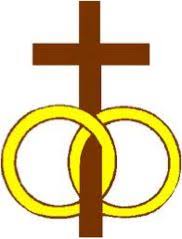 Part Time Parish SecretaryPeople are invited to apply for the position of Parish Secretary for Boorowa, Binalong-Galong Parishes. This is a part-time permanent position approximately 12 hours per week.Essential Requirements: Experience with financial & database packages.Strong communication and liaison skillsStrong organisational skillsAbility to work on your own,  and as part of a wider team and take direction. Understanding and respect for the Catholic Church and its teachingExperience in an office environment. Salary will be subject to Clerk Award Level 4/5 rates.  Please phone Paul Reardon on 0427357234 or Teena McGrath on 0437272000 for further information & duty statement.  Applications addressing the Selection Criteria to the Fr James Onoja, Parish Pastor, PO Box 30 Boorowa or email: boorowa@cg.org. au to be received by 12th March.IMPORTANT - All Parish volunteers, regardless of whether they work with children, are to read the Archdiocesan Child Protection Code of Conduct, then sign and return the acknowledgment form. This should be done as soon as possible. More information is available from the following link: http://cgcatholic.org.au/professional-standards/child-protectioncode-of-conduct/ (Alternatively, if you don’t have access to a computer, you can read the Code of Conduct form located on the back of the church and then sign the Acknowledgement form and leave in the folder.  Thank you once again for your co-operation.BULLETIN NOTICES – Please have any bulletin notices emailed to the Parish email by Wednesday 1.30pm. Email address: boorowa@cg.org.auBULLETIN NOTICESIf you have any notices for the Bulletin please email any messages to boorowa@cg.org. au  no later that 1.30pm  Wednesday. This is the close off time for the Bulletin.WHS: The Archdiocesan WHS policy is posted at the back of the Church. A reminder to all parishioners if you have any safety concerns to report them to Deacon Patrick Whale or a member of the Finance Committee. Please note exits of the Church are marked above the doorways, a 1st Aid Kit is in the back of both Boorowa & Binalong Chruches and  a fire extinguisher is inside the Confessional in the Boorowa Church  & Binalong Church has an fire extinguishers in the Sacristy and the entrance to upstairs.BAPTISM: We welcome into God’s family and our Parish family at St Patrick’s, Boorowa  Son of Clair & Ben THOUGHT FOR THE WEEK:  No one can persuade another to change.  Each of us guards a gate of changethat can only be opened from the inside. Marilyn FergusonPlenary Council PrayerCome Holy Spirit of Pentecost,Come Holy Spirit of the great South LandO God, bless and unite all your people in            Australia and guide us on the pilgrim way of the Plenary Council.Give us the grace to see your face in one another and to recognize Jesus our companion on the road.Give us the courage to tell our stories and to speak boldly of your truth.Give us ears to listen humbly to each other and a discerning heart to hear what you are saying.Lead your Church into a hope filled future that we may live the joy of the Gospel.Through Jesus Christ our Lord, bread for the journey from age to age.Amen.Our Lady Help of Christians, pray for usSt Mary MacKillop, pray for us.PLENARY COUNCILA council of the Australian Catholic Church has been called for 2020. Your input to the questions set out below is invited and encouraged.You may respond as an individual or as part of a small group in your home, through your school or in the parish.Questions for discussion:            What do you think God is asking of us in Australia at this time?           What questions about the future of the Church in Australia should the Council consider?           What story or experience of faith would you like to share?Responses: Either email them to plenary.council@catholic.org.au or type them up  email to the parish office.Could the convenors of groups email the parish office and give us their contact details and obtain guidelines and prayer focuses for your meetings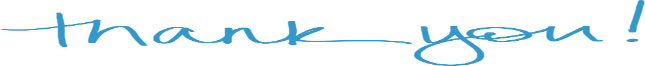 FATHER’S DAY APPEAL – Annual Appeal for Retired Priests will be conducted at this weekend’s Masses. This appeal supports 23 retired priests meeting their needs and giving them security in their retirement years. Envelopes are available for this appeal and all donations are tax deductible. Please give generously as you have in the past.THE SUNDAY SQUEEZE(Finding time for Mass in a busy schedule) Family time is busy. Even without children, our modern lives are packed with activities. So how do busy people make time for Mass, and why would they want to? HOW TO GET THERE:  Plan ahead - Schedule Mass ahead of time and fit other activities around it. Make Mass the priority or it will get squeezed out.  Free up Sundays - Do chores on weekday nights. Confine kids activities to other days.  After Mass bonus - keep the positivity going afterwards with a visit to the park, an ice cream shop or café.  Double duty - If you are on the road, attend Mass near where you’ll be doing other things. WHY MASS: 1. Feed your soul: Mass is a spiritual superfood. 2. Connect with others. 3. Breathe, Rest, Recharge: Get off the activity treadmill. 4. God said so: Do we need a better reason? Through Sunday rest, daily concerns and tasks find their proper perspective, the material things we worry about give way to spiritual values. St Pope John Paul II.Please feel free to check out our information and Bulletins on the Website. Just go to: cg.org.au/boorowa, and download view for the latest Bulletin.)PARISH PASTORAL COUNCIL are in negotiations with Tobin Brothers Funerals in regard to the regaining some of the items from the old Chapel that was built at St Joseph’s Convent (refer March issue of the Voice). We will keep you informed of developments.Plenary Council 2020 – Listen to what the Spirit is saying.Pope Francis has approved the Australian Bishops’ decision to hold a Plenary Council in Australia in 2020 and 2021.  It is a significant moment for the Church in Australia to make decisions about the future.  To prepare the agenda for the Plenary Council, all of God’s people are invited to reflect on the question: “What do you think God is asking of us in Australia at this time?”  Find out more about the Plenary Council 2020 at the new website, now online: www.plenarycouncil.catholic.org.auQUESTIONS This is an invitation to anyone who always wanted to ask a question about their faith but did not know who to ask. If there is something about your faith and Church teaching that you would like to know more about, then this is your chance! You can place your questions in the box provided in the foyer of the Church and I will collate the questions and set up a timetable to address the issues raised. These will be advertised in the bulletin and we will deal with one topic a time starting with the most frequently asked questions. Please type or print your questions so they are clearly understood. Hopefully we might look at starting September or October. Over to you!!!BULLETIN NOTICESIf you have any notices for the Bulletin please email any messages to boorowa@cg.org. au  no later that 1.30pm  Wednesday. This is the close off time for the Bulletin.WHS: The Archdiocesan WHS policy is posted at the back of the Church. A reminder to all parishioners if you have any safety concerns to report them to Deacon Patrick Whale or a member of the Finance Committee. Please note exits of the Church are marked above the doorways, a 1st Aid Kit is in the back of both Boorowa & Binalong Chruches and  a fire extinguisher is inside the Confessional in the Boorowa Church  & Binalong Church has an fire extinguishers in the Sacristy and the entrance to upstairs.WHSParishioners if you have any safety concerns in the Church or surrounds, could you please make a note in the book in the Sacristy or mention your concerns to a member of the Finance Committee please. A reminder that there is a 1st Aid kit at the back of the Church and a Fire Extinguisher is available in the Confessional and water hoses are available in the Annie Murphy Chapel in case of fire.PARISHIONERS – This is an invitation to indicate any interest on your part to develop and improve your Parish.  You may see a need in the Parish which is presently not being met, if so please bring it to my attention . You must be prepared to take steps yourself to be involved with meeting that need. Over to you!!  All comments welcome provided you are willing to mee the need you see!!!.  Fr Tom,For God and St. Patrick, and our native home St Patrick’s Breastplate Christ be beside me, Christ be before meChrist be behind me, King of my heart,Christ be within me, Christ be below me,Christ be above me, never to partSt Patrick’s Breastplate Christ be beside me, Christ be before meChrist be behind me, King of my heart,Christ be within me, Christ be below me,Christ be above me, never to partChrist on my right hand, Christ on my left handChrist all around me, shield me in the strifeChrist in my sleeping, Christ in my sittingChrist in my rising, Light of my life.Christ be in all hearts, thinking about me,Christ be on all tongues telling of me,Christ be the vision in eyes that see me,In ears that hear me, Christ ever be.Hail Glorious St Patrick Things to SurrenderGrumpiness – irritability is a choice. We can choose to be grumpy and hang on to our right to be foul-tempered, or we can choose to be pleasant and good humored.Blame – when things go wrong, stop looking for a scapegoat. Practice acceptance and responsibility.Superiority – A judgmental attitude is like a rotting corpse – it spreads it’s bile over everyone in criticism and put downs.Gossip – resist taking delight in someone else’s failure. Protect their reputation and let the bad news stop with you.Vanity – give up self-obsession and the fantasy that the world revolves around you. Start revolving your life around God and you’ll find more joy than you ever dreamed.Self-pity – everyone has to deal with setbacks and disappointments. Self-pity won’t change your circumstances; it just makes you feel powerless.Resentment – unforgiveness and resentment hangs over a person’s life like dark thunder clouds. It makes your life gloomy and your presence unpleasant. It’s not worth the cost.Tiredness – if you’re always tired, go to bed early. Be self-disciplined and resist the TV, internet or other recreation that steals your sleep. And if you choose not to, then at least stop whining about how tired you are! (Parents of young children exempted!)Busyness – you have all the time you could ever need for the things that are important to you. Stop using a lack of time as an excuse for neglecting relationships or your health.Cynicism – it’s easier to be cynical than it is to be optimistic and hope-filled. Take the path less tHail, glorious St. Patrick, dear saint of our isle,On us thy poor children bestow a sweet smile;And now thou art high in the mansions aboveOn Erin's green valleys look down in thy love.On Erin's green valleys look down in thy loveOn Erin's green valleys look down in thy loveEver bless and defend the sweet land of our birth,Where the shamrock still blooms as when thou wert on earth,And our hearts shall yet burn, wherever we roam,For God and St. Patrick, and our native home.For God and St. Patrick, and our native home.PRAYER TO THE HOLY SPIRIT FOR JUSTICECome, Holy Spirit,as we gather together,one in the Body of Christ.giver of life and hope,bring us to conformity with Your willas we reach out to the world in justice and charity.May You who love justicesave us from all offences against justice or charity,and keep us by the gift of Your grace in the way of your peace.All praise to You with the Father and the Son,in the unity of the living God,for ever and ever. 28/06/20BinalongReadersTrinia McGrathJacki GroomPrayers of the FaithfulTeena McGrathMinisters of CommunionAltar ServersOffertoryMinister to the Sick05/07/20ReadersJack RyanColleen GloverPrayers of the FaithlulTrish RyanMinisters of CommunionAltar ServersOffertoryMinister of the SickBinalong Church Cleaning JulyChristine Saunders